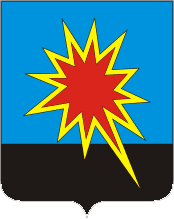 КЕМЕРОВСКАЯ ОБЛАСТЬКАЛТАНСКИЙ ГОРОДСКОЙ ОКРУГАДМИНИСТРАЦИЯ КАЛТАНСКОГО ГОРОДСКОГО ОКРУГАПОСТАНОВЛЕНИЕот 30.10.2015 г.                    № 238-пО внесении изменений в  постановление администрации Калтанского городского округа «О внесении изменений в муниципальную программу «Развитие и совершенствование гражданской обороны и защиты населения Калтанского городского округа» на 2014-2017 годыНа основании постановления администрации Калтанского городского округа от 30.10.2015г. № 227/1-п «О внесении в реестр муниципальных программ, рекомендуемых к финансированию в 2016 году» и на основании постановления администрации Калтанского городского округа от 08.08.2014г. № 216-п (в ред. от 04.09.2014г.) «Об утверждении Положения о порядке разработки и реализации муниципальных программ Калтанского городского округа»:1. В наименовании муниципальной программы, а так же по тексту муниципальной программы, заменить цифры «2014-2017» цифрами «2014-2018».2. Утвердить прилагаемую муниципальную программу «Развитие и совершенствование гражданской обороны и защиты населения Калтанского городского округа» на 2014-2018 годы.3. МАУ «Пресс-Центр г. Калтан» опубликовать настоящее постановление в газете «Калтанский вестник», отделу информационных технологий опубликовать настоящее постановление на официальном сайте администрации Калтанского городского округа.4. Настоящее постановление вступает в силу с 01.01.2016 г.5. Контроль за исполнением настоящего постановления возложить на заместителя главы Калтанского городского округа по работе с правоохранительными органами и военно-мобилизационной подготовке Майер В.В.И.о. главы Калтанскогогородского округа					          Л.А. ШайхелисламоваУтвержденапостановлением администрации Калтанского городского округа						От 30.10.2015 г. №238-пПАСПОРТМуниципальной программы«Развитие и совершенствование гражданской обороны и защиты населения Калтанского городского округа» на 2014-2018 годыСодержание проблемы и необходимость её решения программными методамиМуниципальное бюджетное учреждение «Управление по защите населения и территории Калтанского городского округа» (далее МБУ «УЗНТ КГО») специально уполномочено решать задачи гражданской обороны, в области защиты населения и территории от чрезвычайных ситуаций.Чрезвычайная ситуация на территории муниципального образования может возникнуть в следствии:Образования заторов льда на реке Кондома, подъема уровня воды и затопления пониженных участков территории. В период ледохода и паводка может возникнуть чрезвычайная ситуация (ЧС) природного характера, в результате которой могут пострадать люди, и может быть нанесен значительный материальный ущерб населению;Разлива русел рек и ручьев, что ведет к разливу талых и паводковых вод по домовладениям, подтоплению и затоплению домов и приусадебных участков;Отсутствия проводного радиовещания, не позволяющего своевременно оповестить население Калтанского городского округа о возникновении чрезвычайной ситуации.На территории Калтанского городского округа так же имеют место:а)	штормовые порывы ветра,б)	высокая вероятность лесных пожаров,в)	высокая вероятность землетрясений (сейсмическая активность до 8 баллов).4) Отсутствия оперативного оповещения в частном секторе городского округа.Как показывает опыт работы по предупреждению и ликвидации чрезвычайных ситуаций подготовка населения недостаточно высока.Для повышения уровня подготовленности населения, сознательности и убежденности в необходимости и важности правильных действий по предупреждению и ликвидации чрезвычайных ситуации, уверенности в эффективности применяемых средств и методов внедрения норм безопасного поведения в чрезвычайной обстановке. А так же для оперативного оповещения и информирования населения в чрезвычайных ситуациях с учетом постоянного увеличения потока информации о различных опасностях необходимо активно использовать современные информационные и телекоммуникационные технологии.Эти технологии должны позволять оповещать, информировать и обучать людей, находящихся в местах массового пребывания (с использованием электронных наружных и внутренних табло коллективного использования), а так же вне зависимости от места их нахождения (с применением различных типов оконченных устройств). Важную роль в прогнозировании опасных ситуации и своевременности реагирования играют так же современные средства профилактического видеонаблюдения в местах массового пребывания людей, а также устройства, обеспечивающие обратную связь населения с персоналом дежурных служб.В настоящее время на предприятиях и организациях Калтанского городского округа установлено 9 сирен для оповещения населения в чрезвычайных ситуациях, из них 3 сирены 1985 года выпуска. Соответственно они выработали свой ресурс и не соответствуют современным требованиям и подлежат замене. Полный амортизационный износ электросирен наступает к 10 годам эксплуатации, требуется обновление устаревших сирен, что не позволяет оповестить все население городского округа об угрозе или возникновению чрезвычайных ситуаций в мирное время, а так же при ведении военных действий или вследствие этих действий.В Калтанском городском округе установлено 99 пожарных гидрантов, из них в рабочем состоянии 87, в нерабочем - 12, что не обеспечивает противопожарную защиту городского округа в полном объеме.2. Цель и задачи ПрограммыЦели Программы:Развитие и совершенствование гражданской обороны;Охрана жизни и здоровья граждан, обеспечение защиты территории, населения и объектов от чрезвычайных ситуаций природного и техногенного характера;Локализация и ликвидация чрезвычайных ситуаций и пожаров.Для достижения поставленных целей необходимо решить следующие задачи:Создание необходимой материально-технической базы для обеспечения постоянной готовности сил и средств ТП РСЧС Калтанского городского округа;Совершенствование системы информирования и оповещения населения в местах массового пребывания людей;Создание и содержание в целях гражданской обороны запасов материально- технических, продовольственных и иных средств;Создание проводного радиовещания по оповещению населения об опасностях, возникающих при возникновении ЧС природного и техногенного характера;Создание резерва бюджетных средств для проведения мероприятий по предупреждению и ликвидации ЧС;Совершенствование учебно-материальной базы для обучения населения и нештатных аварийно-спасательных формирований;Совершенствование материально-технической базы МБУ «УЗНТ КГО»;Охрана жизни людей на водных объектах.3. Система программных мероприятийПрограммные мероприятия по решению приведенных выше задач сформированы по следующим направлениям:совершенствование системы информирования и оповещения населения в местах массового пребывания;совершенствование гражданской обороны и защиты населения от ЧС;мероприятия по противопожарной безопасности;мероприятия по ликвидации последствий чрезвычайных ситуаций;совершенствование материально-технической базы МБУ «УЗНТ КГО»;создание резерва бюджетных средств, для проведения мероприятий предупреждению и ликвидации ЧС;создание проводного радиовещания по оповещению населения об опасностях, возникающих при возникновении ЧС природного и техногенного характера.4. Ресурсное обеспечение ПрограммыОбщий объём средств, необходимых для реализации Программы на 2014-2018 годы составляет 11 581,7 тыс. рублей, в том числе по годам реализации:2014 год – 2 756,4 тыс. руб.2015 год – 3 365,7 тыс. руб.2016 год – 2 053,6 тыс. руб.2017 год – 1 703,0 тыс. руб.2018 год – 1 703,0 тыс. руб.Финансирование Программы  за счёт средств местного бюджета на 2014-2018 годы составляет 11 581,7 тыс. рублей, в том числе по годам реализации:2014 год – 2 756,4 тыс. руб.2015 год – 3 365,7 тыс. руб.2016 год – 2 053,6 тыс. руб.2017 год – 1 703,0 тыс. руб.2018 год – 1 703,0 тыс. руб.5. Оценка эффективности реализации ПрограммыРеализация мероприятий Программы, позволит обеспечить оповещение 80 и более процентов населения при угрозе либо возникновении чрезвычайных ситуаций природного и техногенного характера.Повысить уровень безопасности населения и защищенности критически важных объектов от угроз природного и техногенного характера, обеспечить готовность сил и средств городского звена ТП РСЧС к действиям по предназначению, а также поддержание системы противопожарного водоснабжения Калтанского городского округа в работоспособном состоянии.6. Организация управления Программой и контрольза ходом её реализацииКонтроль за реализацией Программы осуществляет администрация Калтанского городского округа, в лице заместителя главы Калтанского городского округа по работе с правоохранительными органами и военно-мобилизационной подготовке.Заказчик программы контролирует ход выполнения мероприятий исполнителями программы. 7. Программные мероприятия8. Целевые индикаторыНаименование муниципальной программыМуниципальная программа«Развитие и совершенствование гражданской обороны и защиты населения Калтанского городского округа» на 2014-2018 годыДиректор муниципальной программыЗаместитель главы Калтанского городского округа по работе с правоохранительными органами и военно-мобилизационной подготовке Майер В.В.Ответственный исполнитель  муниципальной программыМуниципальное бюджетное учреждение «Управление по защите населения и территории Калтанского городского округа»Исполнители муниципальной программыМКУ Управление образования администрации Калтанского городского округа МКУ «Управление по жизнеобеспечению Калтанского городского округа»МКУ «Управление муниципальным имуществом Калтанского городского округа»МБУ «Управление по защите населения и территории Калтанского городского округа»Администрация Калтанского городского округаЦели муниципальной программыразвитие и совершенствование гражданской обороны;охрана жизни и здоровья граждан, обеспечение защиты территории, населения и объектов от чрезвычайных ситуаций природного и техногенного характера;локализация и ликвидация чрезвычайных ситуаций и пожаров.Задачи муниципальной программысоздание необходимой материально-технической базы для обеспечения постоянной готовности сил и средств ТП РСЧС Калтанского городского округа;совершенствование системы информирования и оповещения населения в местах массового пребывания людей;создание и содержание в целях гражданской обороны запасов материально- технических, продовольственных и иных средств;создание проводного радиовещания по оповещению населения об опасностях, возникающих при возникновении ЧС природного и техногенного характера;создание резерва бюджетных средств для проведения мероприятий по предупреждению и ликвидации ЧС;совершенствование учебно-материальной базы для обучения населения и нештатных аварийно-спасательных формирований;совершенствование материально-технической базы отдела ГО и ЧС;охрана жизни людей на водных объектах.Срок реализации муниципальной программы2014-2018 годыОбъемы  и источники финансирования муниципальной программы в целом и с разбивкой по годам ее реализацииОбщий объём средств, необходимых для реализации Программы по годам реализации:2014 год – 2 756,4 тыс. руб.2015 год – 3 365,7 тыс. руб.2016 год – 2 053,6 тыс. руб.2017 год – 1 703,0 тыс. руб.2018 год – 1 703,0 тыс. руб.Финансирование Программы  за счёт средств местного бюджета по годам реализации:2014 год – 2 756,4 тыс. руб.2015 год – 3 365,7 тыс. руб.2016 год – 2 053,6 тыс. руб.2017 год – 1 703,0 тыс. руб.2018 год – 1 703,0 тыс. руб.Ожидаемые конечные результаты реализации муниципальной программысокращение риска возникновения чрезвычайных ситуаций, а так же сохранение здоровья людей, снижение размеров ущерба окружающей среде и материальных потерь в случае их возникновения;оперативное реагирование служб жизнеобеспечения на предупреждение и ликвидацию ЧС;информационность населения в области гражданской обороны, защиты населения и территории от чрезвычайных ситуаций природного и техногенного характера, обеспечения пожарной безопасности, охраны жизни людей на водных объектах.№п/пМероприятияСроки исполненияОбъем финансирования, тыс. рублей Объем финансирования, тыс. рублей Объем финансирования, тыс. рублей Объем финансирования, тыс. рублей Объем финансирования, тыс. рублей Объем финансирования, тыс. рублей Ответственный исполнитель№п/пМероприятияСроки исполненияВсегоИные не запрещенные законодательством источники финансированияИные не запрещенные законодательством источники финансированияИные не запрещенные законодательством источники финансированияИные не запрещенные законодательством источники финансированияИные не запрещенные законодательством источники финансированияОтветственный исполнитель№п/пМероприятияСроки исполненияВсегоМБОБОБФБВБОтветственный исполнитель1234566789Направления деятельностиНаправления деятельностиНаправления деятельностиНаправления деятельностиНаправления деятельностиНаправления деятельностиНаправления деятельностиНаправления деятельностиНаправления деятельностиНаправления деятельности1.Ликвидация последствий чрезвычайных ситуаций2014225,5225,5225,5Администрация КГО;МБУ «УЗНТ КГО»; Управление образование КГО;МКУ «УпЖ КГО»1.Ликвидация последствий чрезвычайных ситуаций2015437,6437,6437,6Администрация КГО;МБУ «УЗНТ КГО»; Управление образование КГО;МКУ «УпЖ КГО»1.Ликвидация последствий чрезвычайных ситуаций2016---Администрация КГО;МБУ «УЗНТ КГО»; Управление образование КГО;МКУ «УпЖ КГО»1.Ликвидация последствий чрезвычайных ситуаций2017---Администрация КГО;МБУ «УЗНТ КГО»; Управление образование КГО;МКУ «УпЖ КГО»1.Ликвидация последствий чрезвычайных ситуаций2018---1.1.Укомплектование пунктов временного размещения (приобретение посуды, медикаментов, матов, одеял)2014---1.1.Укомплектование пунктов временного размещения (приобретение посуды, медикаментов, матов, одеял)2015---1.1.Укомплектование пунктов временного размещения (приобретение посуды, медикаментов, матов, одеял)2016---1.1.Укомплектование пунктов временного размещения (приобретение посуды, медикаментов, матов, одеял)2017---1.1.Укомплектование пунктов временного размещения (приобретение посуды, медикаментов, матов, одеял)2018---1.2.Создание продовольственного и вещевого резерва2014---1.2.Создание продовольственного и вещевого резерва2015---1.2.Создание продовольственного и вещевого резерва2016---1.2.Создание продовольственного и вещевого резерва2017---1.2.Создание продовольственного и вещевого резерва2018---1.3.Прочие мероприятия по предупреждению и ликвидации чрезвычайных ситуаций2014---1.3.Прочие мероприятия по предупреждению и ликвидации чрезвычайных ситуаций2015---1.3.Прочие мероприятия по предупреждению и ликвидации чрезвычайных ситуаций2016---1.3.Прочие мероприятия по предупреждению и ликвидации чрезвычайных ситуаций2017---1.3.Прочие мероприятия по предупреждению и ликвидации чрезвычайных ситуаций2018---1.4.Приобретение ГСМ для обеспечения ОМГ2014---МБУ «УЗНТ КГО»1.4.Приобретение ГСМ для обеспечения ОМГ2015---МБУ «УЗНТ КГО»1.4.Приобретение ГСМ для обеспечения ОМГ2016---МБУ «УЗНТ КГО»1.4.Приобретение ГСМ для обеспечения ОМГ2017---МБУ «УЗНТ КГО»1.4.Приобретение ГСМ для обеспечения ОМГ2018---МБУ «УЗНТ КГО»1.5.Питание ОМГ2014225,5225,5225,5Администрация КГО1.5.Питание ОМГ2015---Администрация КГО1.5.Питание ОМГ2016---Администрация КГО1.5.Питание ОМГ2017---Администрация КГО1.5.Питание ОМГ2018---Администрация КГО1.6.Поставка продуктов питания (сухой паек) для пострадавшего населения в период возможного паводка2014---1.6.Поставка продуктов питания (сухой паек) для пострадавшего населения в период возможного паводка2015---1.6.Поставка продуктов питания (сухой паек) для пострадавшего населения в период возможного паводка20161.6.Поставка продуктов питания (сухой паек) для пострадавшего населения в период возможного паводка2017---1.6.Поставка продуктов питания (сухой паек) для пострадавшего населения в период возможного паводка2018---1.7.Организация горячего питания для пострадавшего населения в период весеннего паводка2014---1.7.Организация горячего питания для пострадавшего населения в период весеннего паводка20151.7.Организация горячего питания для пострадавшего населения в период весеннего паводка2016---1.7.Организация горячего питания для пострадавшего населения в период весеннего паводка2017---1.7.Организация горячего питания для пострадавшего населения в период весеннего паводка2018---1.8.Банно-прачечные услуги2014---1.8.Банно-прачечные услуги2015---1.8.Банно-прачечные услуги2016---1.8.Банно-прачечные услуги2017---1.8.Банно-прачечные услуги2018---1.9.Приобретение а/запчастей, хозяйственные нужды2014---1.9.Приобретение а/запчастей, хозяйственные нужды2015---1.9.Приобретение а/запчастей, хозяйственные нужды2016---1.9.Приобретение а/запчастей, хозяйственные нужды2017---1.9.Приобретение а/запчастей, хозяйственные нужды2018---1.10.Договор на обслуживание вертолета МИ-8, для аэровизуального обследование рек, водоемов, доставки команд и взрывных материалов к местам ликвидации заторов201498,098,098,0МБУ «УЗНТ КГО»1.10.Договор на обслуживание вертолета МИ-8, для аэровизуального обследование рек, водоемов, доставки команд и взрывных материалов к местам ликвидации заторов2015---МБУ «УЗНТ КГО»1.10.Договор на обслуживание вертолета МИ-8, для аэровизуального обследование рек, водоемов, доставки команд и взрывных материалов к местам ликвидации заторов2016---МБУ «УЗНТ КГО»1.10.Договор на обслуживание вертолета МИ-8, для аэровизуального обследование рек, водоемов, доставки команд и взрывных материалов к местам ликвидации заторов2017---МБУ «УЗНТ КГО»1.10.Договор на обслуживание вертолета МИ-8, для аэровизуального обследование рек, водоемов, доставки команд и взрывных материалов к местам ликвидации заторов2018---МБУ «УЗНТ КГО»1.11.Распиловка льда на затороопасных участках2014---1.11.Распиловка льда на затороопасных участках2015---1.11.Распиловка льда на затороопасных участках2016---1.11.Распиловка льда на затороопасных участках2017---1.11.Распиловка льда на затороопасных участках2018---1.12.Выполнение взрывных работ по ликвидации ледяных заторов весеннего паводка2014---1.12.Выполнение взрывных работ по ликвидации ледяных заторов весеннего паводка2015---1.12.Выполнение взрывных работ по ликвидации ледяных заторов весеннего паводка2016---1.12.Выполнение взрывных работ по ликвидации ледяных заторов весеннего паводка2017---1.12.Выполнение взрывных работ по ликвидации ледяных заторов весеннего паводка2018---1.13.Приобретение оборудования для ведения спасательных работ2014---1.13.Приобретение оборудования для ведения спасательных работ2015---1.13.Приобретение оборудования для ведения спасательных работ2016---1.13.Приобретение оборудования для ведения спасательных работ2017---1.13.Приобретение оборудования для ведения спасательных работ2018---1.14.Водолазные работы2014---1.14.Водолазные работы2015---1.14.Водолазные работы2016---1.14.Водолазные работы2017---1.14.Водолазные работы2018---1.15.Укрепление правопорядка, осуществление контроля и проведение мероприятий на водоемах по охране жизни людей и окружающей среды2014---МКУ «УпЖ КГО»1.15.Укрепление правопорядка, осуществление контроля и проведение мероприятий на водоемах по охране жизни людей и окружающей среды2015---МКУ «УпЖ КГО»1.15.Укрепление правопорядка, осуществление контроля и проведение мероприятий на водоемах по охране жизни людей и окружающей среды2016---МКУ «УпЖ КГО»1.15.Укрепление правопорядка, осуществление контроля и проведение мероприятий на водоемах по охране жизни людей и окружающей среды2017---МКУ «УпЖ КГО»1.15.Укрепление правопорядка, осуществление контроля и проведение мероприятий на водоемах по охране жизни людей и окружающей среды2018---МКУ «УпЖ КГО»1.16.Создание резерва бюджетных средств для проведения мероприятий по предупреждению и ликвидации ЧС2014---Администрация КГО1.16.Создание резерва бюджетных средств для проведения мероприятий по предупреждению и ликвидации ЧС2015---Администрация КГО1.16.Создание резерва бюджетных средств для проведения мероприятий по предупреждению и ликвидации ЧС2016---Администрация КГО1.16.Создание резерва бюджетных средств для проведения мероприятий по предупреждению и ликвидации ЧС2017---Администрация КГО1.16.Создание резерва бюджетных средств для проведения мероприятий по предупреждению и ликвидации ЧС2018---Администрация КГО1.17.Аварийно-восстановительные работы по фасаду, кровли здания2014---МКУ «УпЖ КГО», Управление образование КГО1.17.Аварийно-восстановительные работы по фасаду, кровли здания2015437,6437,6437,6МКУ «УпЖ КГО», Управление образование КГО1.17.Аварийно-восстановительные работы по фасаду, кровли здания2016---МКУ «УпЖ КГО», Управление образование КГО1.17.Аварийно-восстановительные работы по фасаду, кровли здания2017---МКУ «УпЖ КГО», Управление образование КГО1.17.Аварийно-восстановительные работы по фасаду, кровли здания2018---МКУ «УпЖ КГО», Управление образование КГО2.Обеспечение противопожарной безопасности учреждений Калтанского городского округа20141152,91152,91152,9Администрация КГО,МБУ «УЗНТ КГО»,МКУ «УпЖ КГО», Управление образование КГО,МКУ «УМИ КГО»2.Обеспечение противопожарной безопасности учреждений Калтанского городского округа2015958,4958,4958,4Администрация КГО,МБУ «УЗНТ КГО»,МКУ «УпЖ КГО», Управление образование КГО,МКУ «УМИ КГО»2.Обеспечение противопожарной безопасности учреждений Калтанского городского округа2016354,3354,3354,3Администрация КГО,МБУ «УЗНТ КГО»,МКУ «УпЖ КГО», Управление образование КГО,МКУ «УМИ КГО»2.Обеспечение противопожарной безопасности учреждений Калтанского городского округа20171123,21123,21123,2Администрация КГО,МБУ «УЗНТ КГО»,МКУ «УпЖ КГО», Управление образование КГО,МКУ «УМИ КГО»2.Обеспечение противопожарной безопасности учреждений Калтанского городского округа20181123,21123,21123,2Администрация КГО,МБУ «УЗНТ КГО»,МКУ «УпЖ КГО», Управление образование КГО,МКУ «УМИ КГО»2.1.обработка чердачных помещений огнезащитным составом2014520,4520,4520,4Управление образование КГО2.1.обработка чердачных помещений огнезащитным составом2015---Управление образование КГО2.1.обработка чердачных помещений огнезащитным составом2016---Управление образование КГО2.1.обработка чердачных помещений огнезащитным составом2017---Управление образование КГО2.1.обработка чердачных помещений огнезащитным составом2018---Управление образование КГО2.2.определение качества огнезащитной обработки чердачных помещений (щепа)201476,076,076,0Управление образование КГО2.2.определение качества огнезащитной обработки чердачных помещений (щепа)201542,042,042,0Управление образование КГО2.2.определение качества огнезащитной обработки чердачных помещений (щепа)201649,049,049,0Управление образование КГО2.2.определение качества огнезащитной обработки чердачных помещений (щепа)2017---Управление образование КГО2.2.определение качества огнезащитной обработки чердачных помещений (щепа)2018---Управление образование КГО2.3.прозвонка электропроводки2014110,0110,0110,0Управление образование КГО2.3.прозвонка электропроводки2015125,0125,0125,0Управление образование КГО2.3.прозвонка электропроводки2016104,0104,0104,0Управление образование КГО2.3.прозвонка электропроводки2017---Управление образование КГО2.3.прозвонка электропроводки2018---Управление образование КГО2.4подключение на пульт пожарной части2014300,0300,0300,0Управление образование КГО2.4подключение на пульт пожарной части2014---Управление образование КГО2.4подключение на пульт пожарной части2015472,0472,0472,0Управление образование КГО2.4подключение на пульт пожарной части2016---Управление образование КГО2.4подключение на пульт пожарной части2017---Управление образование КГО2.4подключение на пульт пожарной части2018---Управление образование КГО2.5перезарядка огнетушителей201433,033,033,0Управление образование КГО,МКУ «УпЖ КГО»2.5перезарядка огнетушителей201546,246,246,2Управление образование КГО,МКУ «УпЖ КГО»2.5перезарядка огнетушителей201650,050,050,0Управление образование КГО,МКУ «УпЖ КГО»2.5перезарядка огнетушителей2017---Управление образование КГО,МКУ «УпЖ КГО»2.5перезарядка огнетушителей2018---Управление образование КГО,МКУ «УпЖ КГО»2.6Приобретение первичных средств  противопожарной безопасности201450,050,050,0МБУ «УЗНТ КГО»2.6Приобретение первичных средств  противопожарной безопасности20152,72,72,7МБУ «УЗНТ КГО»2.6Приобретение первичных средств  противопожарной безопасности201610,310,310,3МБУ «УЗНТ КГО»2.6Приобретение первичных средств  противопожарной безопасности2017151,2151,2151,2МБУ «УЗНТ КГО»2.6Приобретение первичных средств  противопожарной безопасности2018151,2151,2151,2МБУ «УЗНТ КГО»2.7Совершенствование противопожарного водоснабжения городского округа (приобретение гидрантов и указателей пожарных гидрантов)2014---МКУ «УМИ КГО»2.7Совершенствование противопожарного водоснабжения городского округа (приобретение гидрантов и указателей пожарных гидрантов)2015---МКУ «УМИ КГО»2.7Совершенствование противопожарного водоснабжения городского округа (приобретение гидрантов и указателей пожарных гидрантов)2016МКУ «УМИ КГО»2.7Совершенствование противопожарного водоснабжения городского округа (приобретение гидрантов и указателей пожарных гидрантов)2017972,0972,0972,0МКУ «УМИ КГО»2.7Совершенствование противопожарного водоснабжения городского округа (приобретение гидрантов и указателей пожарных гидрантов)2018972,0972,0972,0МКУ «УМИ КГО»2.8Развитие добровольной пожарной охраны КГО(страхование добровольных пожарных, материально техническое обеспечение деятельности ДПД)2014---2.8Развитие добровольной пожарной охраны КГО(страхование добровольных пожарных, материально техническое обеспечение деятельности ДПД)2015---2.8Развитие добровольной пожарной охраны КГО(страхование добровольных пожарных, материально техническое обеспечение деятельности ДПД)2016---2.8Развитие добровольной пожарной охраны КГО(страхование добровольных пожарных, материально техническое обеспечение деятельности ДПД)2017---2.8Развитие добровольной пожарной охраны КГО(страхование добровольных пожарных, материально техническое обеспечение деятельности ДПД)2018---2.9Монтаж средств пожарной сигнализации 201448,248,248,2МКУ «УМИ КГО»2.9Монтаж средств пожарной сигнализации 201532,532,532,5МКУ «УМИ КГО»2.9Монтаж средств пожарной сигнализации 2016---МКУ «УМИ КГО»2.9Монтаж средств пожарной сигнализации 2017---МКУ «УМИ КГО»2.9Монтаж средств пожарной сигнализации 2018---МКУ «УМИ КГО»2.10Выполнение работ по испытаниям и измерениям сопротивления электрооборудования(Комсомольская, 63)201415,315,315,3МКУ «УпЖ КГО»2.10Выполнение работ по испытаниям и измерениям сопротивления электрооборудования(Комсомольская, 63)2015---МКУ «УпЖ КГО»2.10Выполнение работ по испытаниям и измерениям сопротивления электрооборудования(Комсомольская, 63)2016---МКУ «УпЖ КГО»2.10Выполнение работ по испытаниям и измерениям сопротивления электрооборудования(Комсомольская, 63)2017---МКУ «УпЖ КГО»2.10Выполнение работ по испытаниям и измерениям сопротивления электрооборудования(Комсомольская, 63)2018---МКУ «УпЖ КГО»2.11Техническое обслуживание установок пожарной сигнализации2014---Администрация,МКУ «УМИ КГО», МБУ «УЗНТ КГО»,МКУ «УпЖ КГО»2.11Техническое обслуживание установок пожарной сигнализации2015173,0173,0173,0Администрация,МКУ «УМИ КГО», МБУ «УЗНТ КГО»,МКУ «УпЖ КГО»2.11Техническое обслуживание установок пожарной сигнализации2016141,0141,0141,0Администрация,МКУ «УМИ КГО», МБУ «УЗНТ КГО»,МКУ «УпЖ КГО»2.11Техническое обслуживание установок пожарной сигнализации2017---Администрация,МКУ «УМИ КГО», МБУ «УЗНТ КГО»,МКУ «УпЖ КГО»2.11Техническое обслуживание установок пожарной сигнализации2018---Администрация,МКУ «УМИ КГО», МБУ «УЗНТ КГО»,МКУ «УпЖ КГО»2.12Приобретение оборудования для монтажа и обслуживания установок пожарной и охранно-пожарной сигнализации 2014---МБУ «УЗНТ КГО»2.12Приобретение оборудования для монтажа и обслуживания установок пожарной и охранно-пожарной сигнализации 201547,547,547,5МБУ «УЗНТ КГО»2.12Приобретение оборудования для монтажа и обслуживания установок пожарной и охранно-пожарной сигнализации 2016---МБУ «УЗНТ КГО»2.12Приобретение оборудования для монтажа и обслуживания установок пожарной и охранно-пожарной сигнализации 2017---МБУ «УЗНТ КГО»2.12Приобретение оборудования для монтажа и обслуживания установок пожарной и охранно-пожарной сигнализации 2018---МБУ «УЗНТ КГО»2.13Оплата госпошлины для получения лицензии на выполнение работ по монтажу техническому обслуживанию и ремонту систем пожарной и охранно-пожарной сигнализации и их элементов2014---МБУ «УЗНТ КГО»2.13Оплата госпошлины для получения лицензии на выполнение работ по монтажу техническому обслуживанию и ремонту систем пожарной и охранно-пожарной сигнализации и их элементов20157,57,57,5МБУ «УЗНТ КГО»2.13Оплата госпошлины для получения лицензии на выполнение работ по монтажу техническому обслуживанию и ремонту систем пожарной и охранно-пожарной сигнализации и их элементов2016---МБУ «УЗНТ КГО»2.13Оплата госпошлины для получения лицензии на выполнение работ по монтажу техническому обслуживанию и ремонту систем пожарной и охранно-пожарной сигнализации и их элементов2017---МБУ «УЗНТ КГО»2.13Оплата госпошлины для получения лицензии на выполнение работ по монтажу техническому обслуживанию и ремонту систем пожарной и охранно-пожарной сигнализации и их элементов2018---МБУ «УЗНТ КГО»2.14Обучение специалистов для работы по монтажу техническому обслуживанию и ремонту систем пожарной и охранно-пожарной сигнализации и их элементов2014---МБУ «УЗНТ КГО»2.14Обучение специалистов для работы по монтажу техническому обслуживанию и ремонту систем пожарной и охранно-пожарной сигнализации и их элементов201510,010,010,0МБУ «УЗНТ КГО»2.14Обучение специалистов для работы по монтажу техническому обслуживанию и ремонту систем пожарной и охранно-пожарной сигнализации и их элементов2016---МБУ «УЗНТ КГО»2.14Обучение специалистов для работы по монтажу техническому обслуживанию и ремонту систем пожарной и охранно-пожарной сигнализации и их элементов2017---МБУ «УЗНТ КГО»2.14Обучение специалистов для работы по монтажу техническому обслуживанию и ремонту систем пожарной и охранно-пожарной сигнализации и их элементов2018---МБУ «УЗНТ КГО»3.Совершенствование гражданской обороны и защиты населения от ЧС20141378,01378,01378,0Администрация;МБУ «УЗНТ КГО»; МКУ «УМИ КГО»3.Совершенствование гражданской обороны и защиты населения от ЧС20151969,71969,71969,7Администрация;МБУ «УЗНТ КГО»; МКУ «УМИ КГО»3.Совершенствование гражданской обороны и защиты населения от ЧС20161699,31699,31699,3Администрация;МБУ «УЗНТ КГО»; МКУ «УМИ КГО»3.Совершенствование гражданской обороны и защиты населения от ЧС2017579,8579,8579,8Администрация;МБУ «УЗНТ КГО»; МКУ «УМИ КГО»3.Совершенствование гражданской обороны и защиты населения от ЧС2018579,8579,8579,8Администрация;МБУ «УЗНТ КГО»; МКУ «УМИ КГО»3.1.Приобретение средств индивидуальной защиты и приборов рационного и химического контроля2014---МБУ «УЗНТ КГО»3.1.Приобретение средств индивидуальной защиты и приборов рационного и химического контроля2015---МБУ «УЗНТ КГО»3.1.Приобретение средств индивидуальной защиты и приборов рационного и химического контроля2016---МБУ «УЗНТ КГО»3.1.Приобретение средств индивидуальной защиты и приборов рационного и химического контроля2017---МБУ «УЗНТ КГО»3.1.Приобретение средств индивидуальной защиты и приборов рационного и химического контроля2018---МБУ «УЗНТ КГО»3.2.Приобретение оборудования системы оповещения населения (электросирены С-40)2014---3.2.Приобретение оборудования системы оповещения населения (электросирены С-40)2015---3.2.Приобретение оборудования системы оповещения населения (электросирены С-40)2016---3.2.Приобретение оборудования системы оповещения населения (электросирены С-40)2017---3.2.Приобретение оборудования системы оповещения населения (электросирены С-40)2018---3.3.Услуги по содержанию имущества (Оповещение ГО и ЧС)201481,081,081,0МКУ «УМИ КГО»3.3.Услуги по содержанию имущества (Оповещение ГО и ЧС)201581,081,081,0МКУ «УМИ КГО»3.3.Услуги по содержанию имущества (Оповещение ГО и ЧС)2016---МКУ «УМИ КГО»3.3.Услуги по содержанию имущества (Оповещение ГО и ЧС)2017---МКУ «УМИ КГО»3.3.Услуги по содержанию имущества (Оповещение ГО и ЧС)2018---МКУ «УМИ КГО»3.4.Изготовление памяток, листовок, баннеров201440,040,040,0МБУ «УЗНТ КГО»3.4.Изготовление памяток, листовок, баннеров201540,040,040,0МБУ «УЗНТ КГО»3.4.Изготовление памяток, листовок, баннеров201620,920,920,9МБУ «УЗНТ КГО»3.4.Изготовление памяток, листовок, баннеров201720,020,020,0МБУ «УЗНТ КГО»3.4.Изготовление памяток, листовок, баннеров201820,020,020,0МБУ «УЗНТ КГО»3.5.Приобретение установки систем видеонаблюдения2014---МБУ «УЗНТ КГО»3.5.Приобретение установки систем видеонаблюдения2015138,6138,6138,6МБУ «УЗНТ КГО»3.5.Приобретение установки систем видеонаблюдения2016---МБУ «УЗНТ КГО»3.5.Приобретение установки систем видеонаблюдения2017---МБУ «УЗНТ КГО»3.5.Приобретение установки систем видеонаблюдения2018---МБУ «УЗНТ КГО»3.6.Оплата телефонных разговоров по сотовой связи20145,05,05,0МБУ «УЗНТ КГО»3.6.Оплата телефонных разговоров по сотовой связи20155,05,05,0МБУ «УЗНТ КГО»3.6.Оплата телефонных разговоров по сотовой связи20165,05,05,0МБУ «УЗНТ КГО»3.6.Оплата телефонных разговоров по сотовой связи20175,05,05,0МБУ «УЗНТ КГО»3.6.Оплата телефонных разговоров по сотовой связи20185,05,05,0МБУ «УЗНТ КГО»3.7.Содержание группы контроля за паводковой обстановкой2014---МБУ «УЗНТ КГО»3.7.Содержание группы контроля за паводковой обстановкой2015550,0550,0550,0МБУ «УЗНТ КГО»3.7.Содержание группы контроля за паводковой обстановкой2016550,0550,0550,0МБУ «УЗНТ КГО»3.7.Содержание группы контроля за паводковой обстановкой2017---МБУ «УЗНТ КГО»3.7.Содержание группы контроля за паводковой обстановкой2018---МБУ «УЗНТ КГО»3.7.Мероприятия по пропуску ледохода и паводковых вод2014302,4302,4302,4МБУ «УЗНТ КГО»3.7.Мероприятия по пропуску ледохода и паводковых вод2015425,7425,7425,7МБУ «УЗНТ КГО»3.7.Мероприятия по пропуску ледохода и паводковых вод2016425,7425,7425,7МБУ «УЗНТ КГО»3.7.Мероприятия по пропуску ледохода и паводковых вод2017323,8323,8323,8МБУ «УЗНТ КГО»3.7.Мероприятия по пропуску ледохода и паводковых вод2018323,8323,8323,8МБУ «УЗНТ КГО»3.8.Приобретение средств связи, освещения (фонари, радиостанции)2014---Администрация КГО3.8.Приобретение средств связи, освещения (фонари, радиостанции)2015---Администрация КГО3.8.Приобретение средств связи, освещения (фонари, радиостанции)2016---Администрация КГО3.8.Приобретение средств связи, освещения (фонари, радиостанции)2017---Администрация КГО3.8.Приобретение средств связи, освещения (фонари, радиостанции)2018---Администрация КГО3.9.Совершенствование оснащения оперативной группы КГО, ЕДДС, пункта управления города2014---Администрация КГО3.9.Совершенствование оснащения оперативной группы КГО, ЕДДС, пункта управления города2015---Администрация КГО3.9.Совершенствование оснащения оперативной группы КГО, ЕДДС, пункта управления города2016104,0104,0104,0Администрация КГО3.9.Совершенствование оснащения оперативной группы КГО, ЕДДС, пункта управления города2017131,0131,0131,0Администрация КГО3.9.Совершенствование оснащения оперативной группы КГО, ЕДДС, пункта управления города2018131,0131,0131,0Администрация КГО3.10.Создание проводного радиовещания по оповещению населения об опасностях, возникающих при возникновении ЧС природного и техногенного характера2014---Администрация КГО3.10.Создание проводного радиовещания по оповещению населения об опасностях, возникающих при возникновении ЧС природного и техногенного характера2015---Администрация КГО3.10.Создание проводного радиовещания по оповещению населения об опасностях, возникающих при возникновении ЧС природного и техногенного характера2016---Администрация КГО3.10.Создание проводного радиовещания по оповещению населения об опасностях, возникающих при возникновении ЧС природного и техногенного характера2017---Администрация КГО3.10.Создание проводного радиовещания по оповещению населения об опасностях, возникающих при возникновении ЧС природного и техногенного характера2018---Администрация КГО3.11.Страхование муниципального имущества 201487,787,787,7МКУ «УМИ КГО»3.11.Страхование муниципального имущества 2015135,7135,7135,7МКУ «УМИ КГО»3.11.Страхование муниципального имущества 2016202,7202,7202,7МКУ «УМИ КГО»3.11.Страхование муниципального имущества 2017---МКУ «УМИ КГО»3.11.Страхование муниципального имущества 2018---МКУ «УМИ КГО»3.12.Страхование имущества населения2014284,0284,0284,0Администрация КГО3.12.Страхование имущества населения2015---Администрация КГО3.12.Страхование имущества населения2016300,0300,0300,0Администрация КГО3.12.Страхование имущества населения2017100,0100,0100,0Администрация КГО3.12.Страхование имущества населения2018100,0100,0100,0Администрация КГО3.13.Приобретение спец. одежды2014---3.13.Приобретение спец. одежды2015---3.13.Приобретение спец. одежды2016---3.13.Приобретение спец. одежды2017---3.13.Приобретение спец. одежды2018---3.14.Приобретение мотопомпы для села Сарбала и ПТВ к ней2014---3.14.Приобретение мотопомпы для села Сарбала и ПТВ к ней2015---3.14.Приобретение мотопомпы для села Сарбала и ПТВ к ней2016---3.14.Приобретение мотопомпы для села Сарбала и ПТВ к ней2017---3.14.Приобретение мотопомпы для села Сарбала и ПТВ к ней2018---3.15.Проведение смотра – конкурса на лучшую учебно-материальную базу, лучшее защитное сооружение20143.15.Проведение смотра – конкурса на лучшую учебно-материальную базу, лучшее защитное сооружение2015---3.15.Проведение смотра – конкурса на лучшую учебно-материальную базу, лучшее защитное сооружение2016---3.15.Проведение смотра – конкурса на лучшую учебно-материальную базу, лучшее защитное сооружение2017---3.15.Проведение смотра – конкурса на лучшую учебно-материальную базу, лучшее защитное сооружение2018---3.16.Предоставление автотранспортного средства для опашки противопожарных полос(Создание противопожарных минерализованных полос)201479,979,979,9МКУ «УпЖ КГО»3.16.Предоставление автотранспортного средства для опашки противопожарных полос(Создание противопожарных минерализованных полос)2015---МКУ «УпЖ КГО»3.16.Предоставление автотранспортного средства для опашки противопожарных полос(Создание противопожарных минерализованных полос)2016---МКУ «УпЖ КГО»3.16.Предоставление автотранспортного средства для опашки противопожарных полос(Создание противопожарных минерализованных полос)2017---МКУ «УпЖ КГО»3.16.Предоставление автотранспортного средства для опашки противопожарных полос(Создание противопожарных минерализованных полос)2018---МКУ «УпЖ КГО»3.17.Приобретение средств транспортировки2014498,0498,0498,0МКУ «УМИ КГО»3.17.Приобретение средств транспортировки2015МКУ «УМИ КГО»3.17.Приобретение средств транспортировки2016---МКУ «УМИ КГО»3.17.Приобретение средств транспортировки2017---МКУ «УМИ КГО»3.17.Приобретение средств транспортировки2018---МКУ «УМИ КГО»3.18Водолазные работы2014---МБУ «УЗНТ КГО»3.18Водолазные работы201515,615,615,6МБУ «УЗНТ КГО»3.18Водолазные работы201616,016,016,0МБУ «УЗНТ КГО»3.18Водолазные работы2017---МБУ «УЗНТ КГО»3.18Водолазные работы2018---МБУ «УЗНТ КГО»3.19Услуги спасателей спасательной станции на территории городского пляжа2014---МБУ «УЗНТ КГО»3.19Услуги спасателей спасательной станции на территории городского пляжа201552,652,652,6МБУ «УЗНТ КГО»3.19Услуги спасателей спасательной станции на территории городского пляжа201675,075,075,0МБУ «УЗНТ КГО»3.19Услуги спасателей спасательной станции на территории городского пляжа2017---МБУ «УЗНТ КГО»3.19Услуги спасателей спасательной станции на территории городского пляжа2018---МБУ «УЗНТ КГО»3.20Совершенствование противопожарного водоснабжения городского округа (приобретение гидрантов и указателей пожарных гидрантов)2014---МКУ «УпЖ КГО»3.20Совершенствование противопожарного водоснабжения городского округа (приобретение гидрантов и указателей пожарных гидрантов)2015---МКУ «УпЖ КГО»3.20Совершенствование противопожарного водоснабжения городского округа (приобретение гидрантов и указателей пожарных гидрантов)2016---МКУ «УпЖ КГО»3.20Совершенствование противопожарного водоснабжения городского округа (приобретение гидрантов и указателей пожарных гидрантов)2017---МКУ «УпЖ КГО»3.20Совершенствование противопожарного водоснабжения городского округа (приобретение гидрантов и указателей пожарных гидрантов)2018---МКУ «УпЖ КГО»3.21Поставка дизельного топлива для проведения тренировок и учений по ГО и защите населения от ЧС2014---МКУ «УпЖ КГО»3.21Поставка дизельного топлива для проведения тренировок и учений по ГО и защите населения от ЧС2015320,5320,5320,5МКУ «УпЖ КГО»3.21Поставка дизельного топлива для проведения тренировок и учений по ГО и защите населения от ЧС2016---МКУ «УпЖ КГО»3.21Поставка дизельного топлива для проведения тренировок и учений по ГО и защите населения от ЧС2017---МКУ «УпЖ КГО»3.21Поставка дизельного топлива для проведения тренировок и учений по ГО и защите населения от ЧС2018---МКУ «УпЖ КГО»3.22Подготовка и проведение ТСУ2014---МБУ «УЗНТ КГО»3.22Подготовка и проведение ТСУ2015210,0210,0210,0МБУ «УЗНТ КГО»3.22Подготовка и проведение ТСУ2016---МБУ «УЗНТ КГО»3.22Подготовка и проведение ТСУ2017---МБУ «УЗНТ КГО»3.22Подготовка и проведение ТСУ2018---МБУ «УЗНТ КГО»Всего по программе20142756,42756,42756,4Всего по программе20153365,73365,7
365,7
3365,7
365,7
Всего по программе20162053,62053,62053,6Всего по программе20171703,01703,01703,0Всего по программе20181703,01703,01703,0№ п/пНаименование программных мероприятийНаименование программных мероприятийСроки исполненияНаименование показателяЕдиница измеренияЕдиница измеренияЗначение целевого индикатораЗначение целевого индикатораЗначение целевого индикатораЗначение целевого индикатораЗначение целевого индикатораЗначение целевого индикатораЗначение целевого индикатораЗначение целевого индикатораЗначение целевого индикатораЗначение целевого индикатораИсходные показатели№ п/пНаименование программных мероприятийНаименование программных мероприятийСроки исполненияНаименование показателяЕдиница измеренияЕдиница измерения2014201420142015201520162016201720172018Исходные показатели12234556667788991011Цель: Охрана жизни и здоровья граждан, обеспечение защиты территории, населения и объектов от чрезвычайных ситуаций природного и техногенного характераЦель: Охрана жизни и здоровья граждан, обеспечение защиты территории, населения и объектов от чрезвычайных ситуаций природного и техногенного характераЦель: Охрана жизни и здоровья граждан, обеспечение защиты территории, населения и объектов от чрезвычайных ситуаций природного и техногенного характераЦель: Охрана жизни и здоровья граждан, обеспечение защиты территории, населения и объектов от чрезвычайных ситуаций природного и техногенного характераЦель: Охрана жизни и здоровья граждан, обеспечение защиты территории, населения и объектов от чрезвычайных ситуаций природного и техногенного характераЦель: Охрана жизни и здоровья граждан, обеспечение защиты территории, населения и объектов от чрезвычайных ситуаций природного и техногенного характераЦель: Охрана жизни и здоровья граждан, обеспечение защиты территории, населения и объектов от чрезвычайных ситуаций природного и техногенного характераЦель: Охрана жизни и здоровья граждан, обеспечение защиты территории, населения и объектов от чрезвычайных ситуаций природного и техногенного характераЦель: Охрана жизни и здоровья граждан, обеспечение защиты территории, населения и объектов от чрезвычайных ситуаций природного и техногенного характераЦель: Охрана жизни и здоровья граждан, обеспечение защиты территории, населения и объектов от чрезвычайных ситуаций природного и техногенного характераЦель: Охрана жизни и здоровья граждан, обеспечение защиты территории, населения и объектов от чрезвычайных ситуаций природного и техногенного характераЦель: Охрана жизни и здоровья граждан, обеспечение защиты территории, населения и объектов от чрезвычайных ситуаций природного и техногенного характераЦель: Охрана жизни и здоровья граждан, обеспечение защиты территории, населения и объектов от чрезвычайных ситуаций природного и техногенного характераЦель: Охрана жизни и здоровья граждан, обеспечение защиты территории, населения и объектов от чрезвычайных ситуаций природного и техногенного характераЦель: Охрана жизни и здоровья граждан, обеспечение защиты территории, населения и объектов от чрезвычайных ситуаций природного и техногенного характераЦель: Охрана жизни и здоровья граждан, обеспечение защиты территории, населения и объектов от чрезвычайных ситуаций природного и техногенного характераЦель: Охрана жизни и здоровья граждан, обеспечение защиты территории, населения и объектов от чрезвычайных ситуаций природного и техногенного характераЦель: Охрана жизни и здоровья граждан, обеспечение защиты территории, населения и объектов от чрезвычайных ситуаций природного и техногенного характераЗадача: Улучшение системы оповещения населения Калтанского городского округа о ЧСЗадача: Улучшение системы оповещения населения Калтанского городского округа о ЧСЗадача: Улучшение системы оповещения населения Калтанского городского округа о ЧСЗадача: Улучшение системы оповещения населения Калтанского городского округа о ЧСЗадача: Улучшение системы оповещения населения Калтанского городского округа о ЧСЗадача: Улучшение системы оповещения населения Калтанского городского округа о ЧСЗадача: Улучшение системы оповещения населения Калтанского городского округа о ЧСЗадача: Улучшение системы оповещения населения Калтанского городского округа о ЧСЗадача: Улучшение системы оповещения населения Калтанского городского округа о ЧСЗадача: Улучшение системы оповещения населения Калтанского городского округа о ЧСЗадача: Улучшение системы оповещения населения Калтанского городского округа о ЧСЗадача: Улучшение системы оповещения населения Калтанского городского округа о ЧСЗадача: Улучшение системы оповещения населения Калтанского городского округа о ЧСЗадача: Улучшение системы оповещения населения Калтанского городского округа о ЧСЗадача: Улучшение системы оповещения населения Калтанского городского округа о ЧСЗадача: Улучшение системы оповещения населения Калтанского городского округа о ЧСЗадача: Улучшение системы оповещения населения Калтанского городского округа о ЧСЗадача: Улучшение системы оповещения населения Калтанского городского округа о ЧС1.1Приобретениеоборудованиясистемыоповещениянаселения(электросирены С-40)Приобретениеоборудованиясистемыоповещениянаселения(электросирены С-40)2014-2018 г.г.Количество сирен С-40Шт.Шт.44667777776Цель: Охрана жизни и здоровья граждан, обеспечение защиты территории, населения и объектов от чрезвычайных ситуаций природного и техногенного характераЦель: Охрана жизни и здоровья граждан, обеспечение защиты территории, населения и объектов от чрезвычайных ситуаций природного и техногенного характераЦель: Охрана жизни и здоровья граждан, обеспечение защиты территории, населения и объектов от чрезвычайных ситуаций природного и техногенного характераЦель: Охрана жизни и здоровья граждан, обеспечение защиты территории, населения и объектов от чрезвычайных ситуаций природного и техногенного характераЦель: Охрана жизни и здоровья граждан, обеспечение защиты территории, населения и объектов от чрезвычайных ситуаций природного и техногенного характераЦель: Охрана жизни и здоровья граждан, обеспечение защиты территории, населения и объектов от чрезвычайных ситуаций природного и техногенного характераЦель: Охрана жизни и здоровья граждан, обеспечение защиты территории, населения и объектов от чрезвычайных ситуаций природного и техногенного характераЦель: Охрана жизни и здоровья граждан, обеспечение защиты территории, населения и объектов от чрезвычайных ситуаций природного и техногенного характераЦель: Охрана жизни и здоровья граждан, обеспечение защиты территории, населения и объектов от чрезвычайных ситуаций природного и техногенного характераЦель: Охрана жизни и здоровья граждан, обеспечение защиты территории, населения и объектов от чрезвычайных ситуаций природного и техногенного характераЦель: Охрана жизни и здоровья граждан, обеспечение защиты территории, населения и объектов от чрезвычайных ситуаций природного и техногенного характераЦель: Охрана жизни и здоровья граждан, обеспечение защиты территории, населения и объектов от чрезвычайных ситуаций природного и техногенного характераЦель: Охрана жизни и здоровья граждан, обеспечение защиты территории, населения и объектов от чрезвычайных ситуаций природного и техногенного характераЦель: Охрана жизни и здоровья граждан, обеспечение защиты территории, населения и объектов от чрезвычайных ситуаций природного и техногенного характераЦель: Охрана жизни и здоровья граждан, обеспечение защиты территории, населения и объектов от чрезвычайных ситуаций природного и техногенного характераЦель: Охрана жизни и здоровья граждан, обеспечение защиты территории, населения и объектов от чрезвычайных ситуаций природного и техногенного характераЦель: Охрана жизни и здоровья граждан, обеспечение защиты территории, населения и объектов от чрезвычайных ситуаций природного и техногенного характераЦель: Охрана жизни и здоровья граждан, обеспечение защиты территории, населения и объектов от чрезвычайных ситуаций природного и техногенного характераЗадача: Улучшение систем видеонаблюденияЗадача: Улучшение систем видеонаблюденияЗадача: Улучшение систем видеонаблюденияЗадача: Улучшение систем видеонаблюденияЗадача: Улучшение систем видеонаблюденияЗадача: Улучшение систем видеонаблюденияЗадача: Улучшение систем видеонаблюденияЗадача: Улучшение систем видеонаблюденияЗадача: Улучшение систем видеонаблюденияЗадача: Улучшение систем видеонаблюденияЗадача: Улучшение систем видеонаблюденияЗадача: Улучшение систем видеонаблюденияЗадача: Улучшение систем видеонаблюденияЗадача: Улучшение систем видеонаблюденияЗадача: Улучшение систем видеонаблюденияЗадача: Улучшение систем видеонаблюденияЗадача: Улучшение систем видеонаблюденияЗадача: Улучшение систем видеонаблюдения2.1Приобретение установки систем видеонаблюдения2014-2018 г.г.2014-2018 г.г.Количество камер видеонаблюденияШт.Шт.66889999998Цель: Локализация и ликвидация чрезвычайных ситуаций и пожаровЦель: Локализация и ликвидация чрезвычайных ситуаций и пожаровЦель: Локализация и ликвидация чрезвычайных ситуаций и пожаровЦель: Локализация и ликвидация чрезвычайных ситуаций и пожаровЦель: Локализация и ликвидация чрезвычайных ситуаций и пожаровЦель: Локализация и ликвидация чрезвычайных ситуаций и пожаровЦель: Локализация и ликвидация чрезвычайных ситуаций и пожаровЦель: Локализация и ликвидация чрезвычайных ситуаций и пожаровЦель: Локализация и ликвидация чрезвычайных ситуаций и пожаровЦель: Локализация и ликвидация чрезвычайных ситуаций и пожаровЦель: Локализация и ликвидация чрезвычайных ситуаций и пожаровЦель: Локализация и ликвидация чрезвычайных ситуаций и пожаровЦель: Локализация и ликвидация чрезвычайных ситуаций и пожаровЦель: Локализация и ликвидация чрезвычайных ситуаций и пожаровЦель: Локализация и ликвидация чрезвычайных ситуаций и пожаровЦель: Локализация и ликвидация чрезвычайных ситуаций и пожаровЦель: Локализация и ликвидация чрезвычайных ситуаций и пожаровЦель: Локализация и ликвидация чрезвычайных ситуаций и пожаровЗадача: Увеличение объема средств индивидуальной зашиты населенияЗадача: Увеличение объема средств индивидуальной зашиты населенияЗадача: Увеличение объема средств индивидуальной зашиты населенияЗадача: Увеличение объема средств индивидуальной зашиты населенияЗадача: Увеличение объема средств индивидуальной зашиты населенияЗадача: Увеличение объема средств индивидуальной зашиты населенияЗадача: Увеличение объема средств индивидуальной зашиты населенияЗадача: Увеличение объема средств индивидуальной зашиты населенияЗадача: Увеличение объема средств индивидуальной зашиты населенияЗадача: Увеличение объема средств индивидуальной зашиты населенияЗадача: Увеличение объема средств индивидуальной зашиты населенияЗадача: Увеличение объема средств индивидуальной зашиты населенияЗадача: Увеличение объема средств индивидуальной зашиты населенияЗадача: Увеличение объема средств индивидуальной зашиты населенияЗадача: Увеличение объема средств индивидуальной зашиты населенияЗадача: Увеличение объема средств индивидуальной зашиты населенияЗадача: Увеличение объема средств индивидуальной зашиты населенияЗадача: Увеличение объема средств индивидуальной зашиты населения3.1Приобретениесредствиндивидуальной защиты и приборов радиационного и химического контроля2014-2018 г.г.2014-2018 г.г.Объемсредствиндивидуальной защиты в среднем по учреждениямКалтанскогогородскогоокруга%%6060808010010010010010010080Цель: Обеспечение противопожарной безопасности учреждений Калтанского городского округаЦель: Обеспечение противопожарной безопасности учреждений Калтанского городского округаЦель: Обеспечение противопожарной безопасности учреждений Калтанского городского округаЦель: Обеспечение противопожарной безопасности учреждений Калтанского городского округаЦель: Обеспечение противопожарной безопасности учреждений Калтанского городского округаЦель: Обеспечение противопожарной безопасности учреждений Калтанского городского округаЦель: Обеспечение противопожарной безопасности учреждений Калтанского городского округаЦель: Обеспечение противопожарной безопасности учреждений Калтанского городского округаЦель: Обеспечение противопожарной безопасности учреждений Калтанского городского округаЦель: Обеспечение противопожарной безопасности учреждений Калтанского городского округаЦель: Обеспечение противопожарной безопасности учреждений Калтанского городского округаЦель: Обеспечение противопожарной безопасности учреждений Калтанского городского округаЦель: Обеспечение противопожарной безопасности учреждений Калтанского городского округаЦель: Обеспечение противопожарной безопасности учреждений Калтанского городского округаЦель: Обеспечение противопожарной безопасности учреждений Калтанского городского округаЦель: Обеспечение противопожарной безопасности учреждений Калтанского городского округаЦель: Обеспечение противопожарной безопасности учреждений Калтанского городского округаЦель: Обеспечение противопожарной безопасности учреждений Калтанского городского округаЗадача: Покупка нового оборудованияЗадача: Покупка нового оборудованияЗадача: Покупка нового оборудованияЗадача: Покупка нового оборудованияЗадача: Покупка нового оборудованияЗадача: Покупка нового оборудованияЗадача: Покупка нового оборудованияЗадача: Покупка нового оборудованияЗадача: Покупка нового оборудованияЗадача: Покупка нового оборудованияЗадача: Покупка нового оборудованияЗадача: Покупка нового оборудованияЗадача: Покупка нового оборудованияЗадача: Покупка нового оборудованияЗадача: Покупка нового оборудованияЗадача: Покупка нового оборудованияЗадача: Покупка нового оборудованияЗадача: Покупка нового оборудования4.1Совершенствованиепротивопожарноговодоснабжениягородского округа(приобретение гидрантов иуказателейпожарныхгидрантов)2015-2018 г.г.2015-2018 г.г.КоличествопротивопожарныхгидрантовШт.9999124124124144144144144144144124